О ПРИМЕНЕНИИ КОНТРОЛЬНО-КАССОВОЙ ТЕХНИКИ В СФЕРЕ УСЛУГ ОБЩЕСТВЕННОГО ПИТАНИЯ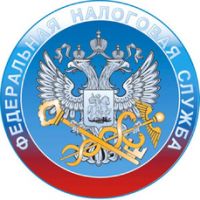 Межрайонная ИФНС России № 16 по Приморскому краю доводит до сведения индивидуальных предпринимателей и юридических лиц:
При оказании услуг общественного питания ККТ применяется в общем порядке, т.е. организации и индивидуальные предприниматели независимо от вида оказываемых услуг общепита обязаны применять кассовые аппараты, включенные в реестр контрольно-кассовой техники. ККТ после ее регистрации в налоговом органе применяется на месте осуществления расчета с покупателем (клиентом) в момент осуществления расчета тем же лицом, которое осуществляет расчеты с покупателем (клиентом), за исключением случаев, предусмотренных Законом № 54-ФЗ, к которым преимущественно относятся безналичные расчеты в сети Интернет.
Обращаем внимание, что индивидуальные предприниматели, не имеющие работников, с которыми заключены трудовые договоры, при реализации товаров собственного производства, выполнении работ, оказании услуг вправе не применять контрольно-кассовую технику при расчетах за такие товары, работы, услуги до 1 июля 2021 г.
Также ККТ может не применяться при обеспечении питанием обучающихся и работников образовательных организаций, реализующих основные общеобразовательные программы, во время учебных занятий.
Дополнительно сообщаем, что 31.12.2020 истек срок моратория на проведение проверок, установленный приказом ФНС России от 20.03.2020 № ЕД-7-2/181@ «О принятии в рамках осуществления контроля и надзора неотложных мер в целях предупреждения возникновения и распространения коронавирусной инфекции».
Таким образом, с 01.01.2021 года налоговыми органами возобновляются проверки за соблюдением требований законодательства Российской Федерации о применении контрольно-кассовой техники.
За нарушение законодательства Российской Федерации о применении ККТ предусмотрена административная ответственность:
-для должностных лиц в размере от 1/4 до 1/2 суммы расчета без применения кассы, но не менее 10 тысяч рублей;
-для юридических лиц - от 3/4 до полной суммы расчета без применения кассы, но не менее 30 тысяч рублей.
Граждане имеют возможность проверить выданный им чек контрольно-кассовой техники через мобильное приложение ФНС России «Проверка чеков» и, в случае установления нарушений законодательства Российской Федерации о применении контрольно-кассовой техники, направить жалобу. Указанное приложение можно скачать в App Store и Google Play.

